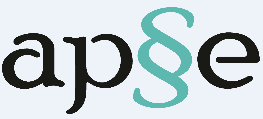 Uppdragsbeskrivning - Föryngring				Denna handling är upprättad i enlighet med ABSE 20 och ansluter till detta dokument. Uppdragsbeskrivning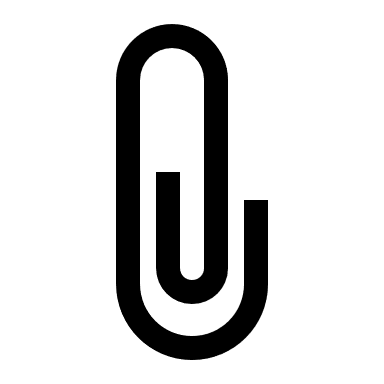 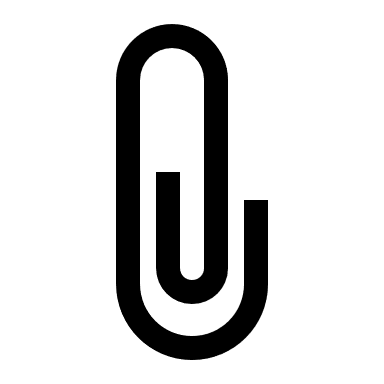 Innehållsförteckning1	Omfattning	41.1	Arbetstakt	41.2	Stillestånd	41.3	Definition av trakt och samordningstrakt	51.4	Tillkommande trakt	52	Genomförande	52.1	Beställares instruktioner	52.2	Traktdirektiv	62.3	Gränsmarkering/Snitsling	62.4	Planering	72.5	Ruttplanering	72.6	Plantering och hjälpplantering	72.7	Planteringsintensitet	72.8	Kvalitetssäkring av arbete	82.9	Plantmaterial	82.10	Distribution av plantmaterial	82.11	Plantvård	82.12	Snytbaggeskydd	82.13	Uppställningsplats kojor	92.14	Övriga manuella arbeten	92.15	Natur- och kulturvärden	92.16	Städning	92.17	Arbete vid väg	102.18	Arbete inom vattentäktsområde	102.19	Arbete på extremtrakt	102.20	Övriga arbeten	103	Utrustning	104	Rapportering, kommunikation och andra administrativa arbetsuppgifter	114.1	Administrativa arbetsuppgifter	114.1.1	Återrapportering av utförda föryngringsåtgärder	114.1.2	Avvikelserapportering	114.2	Kommunikation	114.2.1	Kommunikation mellan parterna	114.2.2	Entreprenörswebb	124.2.3	Kommunikation med markägare annan än beställare	124.2.4	Kommunikation med myndigheter	134.3	Kontraktsmöten och affärsutvecklingssamtal	134.4	Beställares uppföljningsrutiner	135	Organisation	135.1	Generellt	135.2	Kompetens	145.3	Lagkrav	145.4	Bolagsform	145.5	Anslutning till arbetsgivarförbund	145.6	Försäkringar	155.7	Utbildning	155.8	Certifiering	155.9	Övriga policys och standarder	155.10	Underentreprenörer (UE)	16Omfattning	Arbetstakt Hur förväntas arbetstakten se ut under säsongen?Kommer entreprenören ta ut semester under avtalstiden?Variation i arbetstakt kan förekomma och vara föranledd av förhållanden hos såväl beställare som entreprenör. För att de negativa effekterna av detta ska minimeras så är det viktigt med en god planering och samråd mellan parterna i så god tid som möjligt. 
Plantering skall utföras under barmarksperioden. Arbetet kan dock påbörjas så snart väg- och väderförhållandena tillåter.StilleståndVilka olika typer av produktionsstopp kan förekomma under säsongen?
När och på vilket sätt ska kompensation för stilleståndskostnader utöver avtalad omfattning utgå?
För att minimera kostnaderna ska båda parter kommunicera misstänkta eller kända kommande stillestånd utan dröjsmål. En god samverkan förväntas råda mellan parterna.Vanligen beordras entreprenören stillestånd för ett antal veckor per år. För denna period som kan vara ett antal veckor eller en specifik månad utgår ingen ersättning.  Perioden anges i ersättningsbilagan. 
Beordras stillestånd utöver angiven omfattning skall parterna gemensamt försöka minimera kostnaderna för detta.
Vid oplanerade eller beordrade stillestånd ska parterna gemensamt försöka minimera kostnaderna för detta.Beordras stillestånd utöver angiven omfattning ersätts entreprenörens enligt överenskommelse i ersättningsbilagan. Vid beordrat stillestånd och produktionsbegränsningar som medför att kontrakterad volym inte kan uppnås utgår ersättning till entreprenören enligt villkoren i ersättningsbilagan. Om beställaren under en ersättningsgill stilleståndsperiod sysselsätter berörd personal hos entreprenören reduceras stilleståndsersättningen enligt villkoren i ersättningsbilagan. Om entreprenören under en ersättningsgill stilleståndsperiod sysselsätter sin personal hos annan uppdragsgivare utgår ersättning för entreprenörens merkostnader [traktamenten, boende] enligt ersättningsbilagan.Ersättning för stillestånd utbetalas ej till den del och tidsperiod entreprenören utfört arbete för annan beställare.Definition av trakt och samordningstrakt
En trakt definieras som totalt åtgärdad areal, med samma metod, hos en markägare vid samma tillfälle. 
I de fall plantering av ett flertal trakter [utan betydande merkostnader för endera part/inom ….km] går att samordna, kallas detta samordningstrakt och är att betrakta som en trakt. Klassning av samordningstrakt skall överenskommas innan arbetsstart.Som en trakt räknas också samordningstrakt; trakt bestående av flera olika trakter som går att flytta till inom xx minuter.  Tillkommande traktHur ska tillkommande trakter hanteras? Ska de ingå i entreprenaden eller ersättas separat? Under säsongen tillkommande trakter utöver avtalad omfattning ersätts enligt separat överenskommelse.
Nytecknade trakter i anslutning till aktuell trakt ingår i kontraktsarbetena. Dessa trakter debiteras enligt huvudavtalet.
Tillkomna trakter kan komma påverka möjligheten att uppfylla enligt kontraktet överenskomna volymer.
Eventuella merkostnader för tillkommande trakter ersätts enligt ersättningsbilagan. GenomförandeBeställares instruktioner Hur ser beställarens instruktioner ut som entreprenören skall vara insatt i och arbeta efter?
Har specifika instruktioner och policydokument lagts till som bilagor?Entreprenaden skall utföras enligt beställarens policydokument/instruktioner som finns bilagda till kontraktet. Eventuella avsteg ska framgå av traktdirektivet. Säkerheten ska vid allt arbete ha en hög prioritet och följa gällande lagstiftning. Om entreprenören saknar traktdirektiv och tydliga instruktioner ska arbetet avbrytas och samråd hållas med beställaren innan arbetet återupptas. Stilleståndsersättning utgår i aktuella fall till entreprenören enligt ök i ersättningsbilagan.  Traktdirektiv	På vilket sätt och när levereras traktdirektiv till entreprenören? Vad ska traktdirektivet innehålla?Vad gäller specifikt för kartmaterialet?  Beställaren lämnar för varje trakt ett direktiv, där det framgår vad som specifikt gäller för aktuell trakt och ingående ståndorter. Entreprenadarbeten skall utföras enligt instruktioner i direktivet och beställarens övriga instruktioner.Traktdirektivet görs tillgängligt för entreprenören via beställarens [entreprenörswebb/Forest Link/………………….] senast ………… dagar före start av arbete på aktuell trakt.
Traktdirektiv ska finnas tillgängligt för entreprenören senast ………… dagar före start av arbete på aktuell trakt. Undantag kan förekomma, tex. vid nytecknande av uppdrag på grannfastighet. Dock skall i sådana fall traktdirektivet finnas tillgängligt före åtgärd.  
I traktdirektivet ska all nödvändig information finnas för att entreprenören ska kunna utföra entreprenaden på ett säkert sätt och i enlighet med lag-och certifieringskrav, samt enligt beställarens [instruktioner/bilagda policy/instruktioner].  Med tanke på säkerheten är det av yttersta vikt att traktens avgränsning, information och instruktioner eventuella mark-eller luftledningar, byggnader och anläggningar samt säkerhetskoordinater är korrekta och håller god kvalitet.
Entreprenaden skall utföras enligt instruktionerna i traktdirektivet. Saknas väsentlig information såsom exempelvis plantantal ska beställaren kontaktas för kompletterande instruktion.
Till samtliga trakter skall även finnas digitala kartor med flygfoto/satellitfoto som bakgrund. Programvara, ………… för karthanteringen i tillhandahålls av beställaren. Vidare förses entreprenören för varje uppdrag med erforderliga kartor som gör det möjligt att på egen hand hitta till trakten.


Gränsmarkering/Snitsling Vilka typer av gränsdragningar markeras med snitsel och vilka markeras på annat sätt?På vilket sätt markeras gränser digitalt?Vem utför snitsling och när?Om entreprenören utför snitsling, hur ersätts det arbetet?Rågångar skall vara snitslade, detta utförs av [beställaren/entreprenören]. Utmärkning av nyckelbiotoper samt känd natur och kulturhänsyn görs av [beställaren/entreprenören] på lämpligt sätt. Utmärkning av nyckelbiotoper samt större kända natur och kulturhänsyn görs av [beställare/entreprenör] enligt överenskommelse.Traktgränser snitslas [alltid/när förhållandena så kräver]. Detta görs då [av beställare/av entreprenör enligt begäran/instruktion från beställare].  Snitsling utförs normalt av beställaren men kan i vissa fall utföras av entreprenören. Ersättning utgår då enligt överenskommelse i ersättningsbilagan. Snitsling utöver avtalad mängd sker på beställarens begäran/instruktion och ersätts enligt överenskommelse i ersättningsbilagan.Gränssnittsmarkering sker företrädesvis digitalt på traktkarta och kompletteras vid behov med fysiska snitselband i fält.PlaneringVem ansvarar för detaljplanering inklusive hänsyn?Hur ska detaljplaneringen utföras?  
 Entreprenören är alltid ansvarig för detaljhänsynen. Detaljplanering ska utföras på ett sådant sätt att arbetet kan utföras med hög effektivitet och efterfrågad kvalitet.RuttplaneringVem ansvarar för ruttplanering?I vilken eventuell utsträckning kan beställaren påverka denna?  
Beställaren ska ha möjlighet att styra tidpunkt för åtgärd på [en mindre del/………………….] av de aktuella trakterna. Det kan exempelvis vara aktuellt då markberedningen på en sådan trakt är planerad till samma säsong som föryngringen, traktuppdragen måste styras av aktuell planttillgång, eller på trakter med befarat stort gräsuppslag.Plantering och hjälpplantering      På vilket sätt ska planteringen utföras?Plantering skall utföras med det trädslag och plantantal/ha enligt anvisningar i traktdirektiv och [beställarens instruktioner för plantering och hjälpplantering/beställarens bilagda policy/instruktioner].  Vid eventuell bristfällig markberedning där icke markberedda ytor finnes skall plantering ske enligt [beställarens instruktioner/beställarens bilagda policy/instruktioner]. Om traktens förutsättningar uppenbart skiljer sig från traktdirektivets beskrivning uppmanas entreprenör samråda med beställaren om lämplig åtgärd.PlanteringsintensitetPlantantalet skall hålla sig inom + / - ….. pl/ha av vad som överenskommits. Målsättningen avseende planteringspunkt, planteringsdjup samt tilltrampning skall vara minst xx % godkända plantor gällande var och en av punkterna. Kvalitet utöver detta ersätts enligt ersättningsbilagan. Kvalitetssäkring av arbete På vilket sätt ska planteringen utföras?Kvalitetssäkring av utfört arbete ska ske enligt beställarens [beställarens instruktioner/beställarens bilagda policy/instruktioner]. 
Avsteg från instruktion i traktdirektivet ska noteras i egenuppföljningen.Entreprenören gör kontinuerlig bedömning av resultatet och kompletterar med minst 1 provyta per hektar eller enligt gällande instruktion.Plantmaterial Vem ansvarar för hur plantor tillhandahålls och vilka kvalitetskrav finns? [Entreprenör/Beställare] tillhandahåller plantor enligt den volym det enskilda uppdraget avser. Entreprenör beställer plantor enligt [beställarens instruktioner/beställarens bilagda policy/instruktioner].  Åtgång av plantmaterial ska kunna styrkas och ersätts enligt ersättningsbilagan.  Distribution av plantmaterialVem levererar plantor? Var hämtas plantor? Var övergår ansvaret från beställare till entreprenör?Ansvar för skötsel av plantmaterial övergår till entreprenör vid [lossning/hämtning].Plantskolan levererar plantor till av entreprenören önskad lossningsplats om plantantalet vid enskild plats överstiger ………….. plantor.Entreprenören utför transporter från utsedd lossningsplats till trakt.Entreprenören hämtar plantor från beställarens lossningsplats till trakt.
Plantvård Entreprenören står för erforderlig plantvård enligt [beställarens instruktioner/beställarens bilagda policy/instruktioner].SnytbaggeskyddHar plantorna snytbaggeskydd? Plantorna [snytbaggeskyddas/snytbaggeskyddas ej]. Vid arbete med kemiskt behandlade plantor skall plantör ha nödvändig utbildning och erforderliga skydd för detta arbete.Uppställningsplats kojor Finns specifika instruktioner för kojplats? 
Vilka krav finnas på en kojplats?Lämplig uppställningsplats för koja anges på traktdirektiv.
Entreprenör avgör lämplig uppställningsplats för koja och den ska alltid parkeras med hänsyn till säkerheten.Övriga manuella arbetenSamtliga övriga arbeten som inte anges i denna uppdragsbilaga men som kan bli aktuella avtalas separat i aktuella fall ersätts enligt överenskommelse i ersättningsbilagan.  Natur- och kulturvärdenVilka riktlinjer gäller för att skydda och värna natur- och kulturvärden? Vad gäller avseende skyddszoner, hänsyn mot impediment, framtidsbiotoper, naturvärdesträd, döda träd, högstubbar och kulturmiljöer etc?Natur och kulturvärden ska värnas. Allt arbete ska motsvara kraven från svensk [FSC-standard/PEFC-standard] samt gällande lagstiftning. 
Arbete ska följa traktdirektivets avgränsningar och beställares instruktioner. Därutöver ska uppdragstagaren ansvara för normal detaljhänsyn såsom varandes observant på och undvika skador på forn- och kulturmiljöer enligt [vad som avtalats via samråd/beställarens bilagda policy/instruktioner]. StädningVad gäller angående städning av uppställningsplats och kojplats efter det att arbetet är färdigställt?Entreprenören ansvarar för kontinuerlig städning av uppställningsplats och vägar under arbetets gång med hänsyn till säkerheten, samt efter utförd entreprenad så att området utifrån rådande förhållanden ser estetiskt bra ut. Området och vägar rensas från föroreningar orsakade av entreprenaden. Inga miljöfarliga ämnen får lämnas kvar. Sopor får ej eldas. Tomma plantkassetter samlas ihop och körs till av beställaren anvisad plats eller hanteras enligt [vad som avtalats/beställarens bilagda policy/instruktioner].Arbete vid vägSkador på tillträdesvägar skall minimeras. Kontakta beställaren om risk för skada uppstår. Vid behov av tillstånd från väghållare ansvarar beställaren för att inhämta och bekosta detta.  
Arbete inom vattentäktsområde Vad gäller för arbete som utförs inom vattentäktsområde?
Entreprenören skall vara uppdaterad på aktuella lagregleringar samt gällande lokala villkor angående arbete inom vattentäktsområde. Arbetet skall utföras enligt dessa och enligt [beställarens instruktioner/beställarens bilagda policy/instruktioner].
Beställaren ansvarar för att delge entreprenören alla inkomna handlingar, alternativt informera om de krav kommun eller annan myndighet ställer på arbetets genomförande.
Beställare och entreprenör har ett gemensamt ansvar att samråda kring arbetets utförande. Arbete på extremtraktAnge vad extremtrakt innebär, vem som avgör detta och hur arbete på extremtrakt ersätts Ange hur timpris redovisas och när det tillämpas.Trakt som parterna enas om kraftigt avviker från normala förhållanden kallas extremtrakt. Överenskommelse om klassning av extremtrakt ska träffas före arbetsstart.
Som extremtrakt räknas; ……., ……, ………
 Arbete på extremtrakt ersätts enligt särskild överenskommelse i ersättningsbilagan.Övriga arbeten   Samtliga övriga arbeten som kan bli aktuella avtalas separat i aktuella fall. De ska utföras med fokus på säkerheten och ersätts enligt överenskommelse i ersättningsbilagan.  UtrustningEntreprenören ska inneha all den planteringsutrustning som krävs för att entreprenaden ska kunna utföras säkert och effektivt enligt [vad som avtalats/beställarens bilagda policy/instruktioner].Entreprenör skall inneha och kunna använda handdator eller likvärdigt för att skicka och ta emot digitalt kartmaterial (hantera filformat………) samt för löpande återrapportering.Det är ett önskemål att entreprenör använder handdator eller likvärdigt för att skicka och ta emot digitalt kartmaterial (hantera filformat………) samt för löpande återrapportering. Beställare tillhandahåller [handdator/program XXX/………………..] och digitala kartor.Vattenkanna med stril skall finnas och användas för bevattning av plantor.Vattenpump med vattenkastare/spridare och slang till denna skall finnas i depå.Rapportering, kommunikation och andra administrativa arbetsuppgifterAdministrativa arbetsuppgifterÅterrapportering av utförda föryngringsåtgärderVilka krav gäller för återrapportering finns? 
OBSERVERA att meningen om avetablering korresponderar med ABSE för att ansvarstider etc skall gälla och bör finnas med i detta kapitel.Entreprenör ska dokumentera tidpunkt för avetablering på aktuell trakt.
Efter avslutad åtgärd skall snarast en uppföljning genomföras och distribueras till beställaren enligt gällande rutin för egenuppföljning.
Avsteg från instruktion i traktdirektivet ska noteras i egenuppföljningen.AvvikelserapporteringVilka krav ställs på entreprenören avseende avvikelserapportering (exempelvis krav enligt certifiering och miljöledningssystem)?Vilken frekvens gäller för interna och externa revisioner mm?Vid avvikelse från denna uppdragsbeskrivning, tillhörande riktlinjer och/eller traktdirektiv ska en avvikelserapport upprättas enligt [uppgörelse mellan parterna/beställarens bilagda policy/instruktioner].   Vid stora avvikelser som kan antas ha avgörande betydelse ska arbetet avbrytas och beställaren omedelbart kontaktas.KommunikationKommunikation mellan parterna Hur säkerställs en väl fungerande kommunikation mellan parterna?Vilka olika sätt för kommunikation är aktuella och under vilka tider ska parterna finnas tillgängliga för varandra? Finns några specifika språkkrav?Båda parters kontaktpersoner skall vara nåbara via mobiltelefon (inkl mobilsvar) under ”normala” arbetstider. (8.00 - 17.00 vardagar)Båda parters kontaktpersoner skall kunna kommunicera via e-mailadress och enligt rutin regelbundet läsa av dessa. Kommunikation mellan parterna skall ske på [svenska/engelska]. [Svensktalande/engelsktalande] personal skall därför finnas tillgänglig. Parterna skall med god framförhållning informera varandra om personal – och systemförändringar av sådan karaktär att det kan förväntas påverka kommunikationen mellan parterna, och kommunikation med tredje man.Båda parter ansvarar för att se till att överförd information från den andra parten utan oskälig tidsfördröjning kommer berörda inom den egna organisationen till del.  EntreprenörswebbVilka rutiner gäller för hur traktdirektiv och traktpaket görs tillgängliga för entreprenören?Vilka övriga rutiner är kopplade till användandet av entreprenörswebben? Entreprenören skall kunna läsa och kommunicera via den av beställaren administrerade entreprenörswebben. Entreprenören skall använda entreprenörsweb för nedladdning av traktdirektiv, prislistor, fältpärm m.m. samt för återrapporteringar. 
Det åligger entreprenören att hålla sig väl underrättad om information som presenteras på entreprenörswebben.IT-tjänsterna utvecklas ständigt och det åligger entreprenören att fortlöpande lära sig använda nödvändig modern teknik.Kommunikation med markägare annan än beställarePå vilket sätt förväntas kommunikation med markägare att ske?Hur förväntas entreprenören uppträda gentemot markägare, och vilket är syftet med detta?Om markägare skall kontaktas av entreprenören per telefon, ring i god tid före arbetet påbörjas. Kontakt skall ske på svenska. Nås inte markägare efter upprepade försök meddelas ansvarig hos beställaren. Om markägare framför önskemål som är av betydenhet utöver vad som framgår av traktdirektivet ska kontakt tas med ansvarig inspektor eller skogsvårdsledare innan eventuella åtgärder utförs. Entreprenören företräder i mångt beställaren gentemot enskild markägare. Beställaren har därför ansvar för att skapa och förstärka ett gott rykte och renommé både för sig själv och beställaren hos markägare. Entreprenören skall arbeta med att skapa förståelse i sin organisation för vikten av ett sådant ansvar.Kommunikation med myndigheterVem ansvarar för kommunikation med myndigheter i händelse av brand eller annan olycka?I händelse av brand eller annan olycka ligger ansvaret för att larma 112 eller motsvarande hos den individ, oavsett organisatorisk hemvist, som upptäcker händelsen/olyckan. Efter den första akuta kontakten med myndighet, ansvarar beställaren för upprättande av löpande kommunikation med dessa. Beställaren ansvarar även för samordning av informationsflödet till samtliga av händelsen berörda personer, företag och organisationer.Kontraktsmöten och affärsutvecklingssamtalHur skall eventuella kontraktsmöten och affärsutvecklingssamtal under avtalsperioden gå till? Hur ofta skall de hållas, vad skall de innehålla och vem ansvarar för att kalla till dem?Beställaren eller entreprenören tar vid behov initiativ till att avtala om kontraktsmöten. 
Affärsutvecklingssamtal hålls ….. gånger årligen. Beställare ansvarar för att kalla till affärsutvecklingssamtal, om så ej sker bör entreprenören påtala detta. Områden som planering, kvalité, uppföljning, volymer, teknikutveckling, avvikelser m.m. diskuteras i syfte att förbättra entreprenörens affärsmöjligheter och beställarens kundnytta. Beställares uppföljningsrutiner Hur ser beställarens uppföljningsrutiner av entreprenaden ut? Hur ofta genomförs de, vad innehåller de samt hur ser ansvarsfördelningen ut kopplat till dessa. Beställaren genomför uppföljning av entreprenaden på ett antal trakter varje år. Hur många som genomförs beslutas av beställaren. Syftet är att kvalitetssäkra utförda arbeten och återkoppla resultatet till entreprenören.Entreprenören är skyldig att medverka vid såväl interna revisioner som externa när så erfordras, exempelvis ISO 14001 samt PEFC/FSC.OrganisationGenerelltEntreprenören skall utöver vad som anges i kontraktshandlingarna uppträda som självständigt företag och själv ta ansvar för kompetensutveckling, arbetsmiljöarbete och maskinutrustning samt ansvara för att verksamheten bedrivs enligt gällande lagar och avtal samt god sed på arbetsmarknaden.Entreprenören skall utföra uppdraget med egen personal och egna produktionsresurser samt i enlighet med beställarens bilagda policy/instruktioner. KompetensVilken kompetens krävs att entreprenören och anställda besitter (obs! skilj kompetens från krävda utbildningar)?Entreprenörens personal ska ha erforderlig teoretisk och praktisk kompetens att utföra uppdraget på ett säkert sätt och i övrigt enligt denna uppdragsbeskrivning, därtill kopplade instruktioner, samt vad som kan anses krävas för ett fackmannamässigt utförande. Det innebär bland annat:Att kunna hantera brandsläckningsutrustning på ett korrekt sätt.Att kunna larma SOS-alarm (112) och ange larmkoordinater på svenska eller engelska.Entreprenörens personal ska ha erforderlig kompetens att utföra uppdraget enligt denna uppdragsbeskrivning, därtill kopplade instruktioner samt vad som kan anses krävas för ett fackmannamässigt utförande. Lagkrav Vilka krav på entreprenören gäller avseende kunskaper om lagstiftning och annan juridisk och avtalsrättslig dokumentation som kopplar till entreprenadavtalet?Parterna skall följa svensk lagstiftning samt följa och vara väl införstådd i branschens Allmänna bestämmelser (ABSE). Inom entreprenaden ska sådant bränsle till maskiner och fordon användas som uppfyller krav enligt energimyndighetens aktuella reduktionsplikt. Bolagsform 	Vilka krav finns avseende bolagsform samt eventuella krav på dokumentation om detta? Entreprenören skall driva sitt företag som [enskild firma/HB/AB……….….]. F-skattebevis biläggs anbud och utgör del i kontraktshandlingarna.Anslutning till arbetsgivarförbundSkall entreprenören vara ansluten till arbetsgivarförbund/hängavtal? I så fall, på vilket sätt samt hur skall detta verifieras?Entreprenören ska antingen genom medlemskap i arbetsgivarförbund eller tecknande av s.k. hängavtal med GS-facket, vara bunden av kollektivavtal för sina anställda. Detta skall via kopia från dokument verifieras vid avtalstecknandet. FörsäkringarVilka krav gäller avseende ansvarsförsäkring? 
Har alla fordon och maskiner som används trafikförsäkringEntreprenören skall inneha ansvarsförsäkring på upp till minst 235 prisbasbelopp per skada. Försäkringsbevis ska uppvisas och försäkringsnummer noteras i Checklista skogsentreprenad. Ansvarsförsäkringen ska vara giltig 2 år efter kontraktstidens utgång.
Entreprenören ska inneha trafikförsäkring för de fordon och maskiner som används för uppdraget.Utbildning	Vilka krav på utbildning ställs på entreprenören samt anställda? Entreprenör och anställda ska ha dokumenterade utbildningar i enlighet med certifieringsregler och lagkrav. Utbildningskravet omfattar bland annat:
SYN:s kurs i Natur och Kulturmiljöutbildning, ofta kallad Grönt kort i skogen, eller motsvarande.Uppdragsspecifika kurser ingående i SkötselskolanBeställarspecifika utbildningar i en omfattning enligt ABSE 20 alternativt vad som överenskommits mellan parterna.CertifieringVilka krav ställs på entreprenören för att denne ska kunna utföra entreprenaden i enlighet med beställarens certifiering/certifieringar? Entreprenören skall vara certifierad enligt PEFC och/eller FSC. Personal skall ha erforderlig kunskap och kompetens för att säkerställa att entreprenaden utförs i enlighet med angiven tredjepartscertifiering. 
Övriga policys och standarderVilka andra standarder förutom certifiering, såsom företagsspecifika eller tredjepartskrav skall entreprenören följa? Hur skall eventuella merkostnader vid förändringar under löpande avtalsperiod regleras? Entreprenör ska, inom tillämpliga områden hålla sig löpande uppdaterad samt agera enligt [uppgörelse mellan parterna/beställarens bilagda policy/instruktioner].  Entreprenör och beställare ska vårda och stärka varandras varumärke. Det innebär bland annat att beställaren inte tolererar sexism, rasism eller andra kränkningar av exempelvis kön, könsöverskridande identitet eller uttryck, etnisk tillhörighet, religion eller annan trosuppfattning, funktionsnedsättning, sexuell läggning eller ålder. Användning av uppdragsgivarens logotype får endast ske efter samråd med uppdragsgivaren.
Entreprenören skall följa beställarens miljö- och naturvårdspolicy enligt bifogad bilaga ……………………. . Entreprenören skall följa [ISO 14 000/…………..].Underentreprenörer (UE)Vad gäller när entreprenören vill anlita underentreprenör för hjälp med att utföra entreprenaden? Endast av beställaren skriftligt godkända UE accepteras. För UE gäller samma villkor och krav som för anlitad huvudentreprenör. Löpnr:Datum: